RIMA PANCHO, PINCHO Y MONCHO 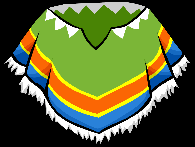 Con la frase “Pancho, Pincho y Moncho se ponen su poncho”:Trabaja el movimiento de pinza con diferentes dedos. Esto te permite observar si en la mano en reposo existen movimientos reflejos, es decir, si se mueve haciendo lo que hace la otra, cuando debería permanecer quieta.Si no consigue realizar esos movimientos a la vez que recita la rima, significa que todavía no tiene la pinza completamente integrada.Trabaja el cierre labial a través de los fonemas labiales /p/ y /m/, apoyados por los movimientos de pinza.Con la palabra Poncho se trabaja el aspecto explosivo de la /p/ y el cierre y apertura de la mano.En “Zas, zas, zas, por la nieve se deslizan muy de prisa, muy de prisa”:Trabaja los fonemas /z/ y /s/, que van apoyados por los movimientos rápidos y lineales, son sonido como que “frotan, se deslizan”, como son los de los propios fonemas.En “Chas, chas, chas, por los charcos chapotean, charlan, chillan, cuchichean":Trabaja la coordinación motriz:En menores de 4 años, bastaría con dar palmas sobre los muslos, ejercitando el ritmo, movimientos simétricos y presión sobre la palma; esto hace que sea buena para inhibir el reflejo palmar. Los niños a partir de 5 años podrían hacer la versión con manos alternas que se abren y cierran. Esta versión supone coordinación y lateralización. Si los niños no alternan las manos, significa que aún hay inmadurez en la integración bilateral. Nosotros alternamos una mano que golpea con el puño con la otra, pero niños más pequeños lo harán todo el rato con la misma mano. Cuando los niños golpean solo con una mano es que los 2 hemisferios no están todavía completamente integrados, que la lateralización todavía está inmadura.Recomendaciones generales:Haz la rima, al menos, dos veces seguidas, una en el lado derecho y otra en el izquierdo.
Haz siempre la rima completa, de principio a fin. Es importante respetar la diversidad que presentan los niños, sin corregirles. Si tenemos niños de diferentes niveles madurativos, aceptamos que habrá niños que lo harán rápido, otros despacio y solo con 1 mano…Integrarla en la rutina del aula, hacerla siempre en un momento determinado, por ej., antes del almuerzo. Así se trabaja con los niños la anticipación.